Multiple Choice – Clearly circle the correct answer.  There is ONLY one answer to each statement.The subsystem of a workover rig that allows lifting is called:The hoisting system.The circulating systemThe rotating systemThe vertical displacement systemThe component of the rotary system that transfers torque to the kelly is called:The rotary tableThe rotary bushingThe kelly bushingNone of the aboveOne of the reasons that Triplex pumps are more commonly used to circulate fluids is because:They are less expensive than duplex pumps.They provide smooth displacement at low volumes.They don’t have cylinder linersThey don’t require pressure relief valvesTo convert a water volume measured in cubic feet into a water volume measured in barrels you start with the volume in cubic feet and then:Divide by 5.614 ft3/bblMultiply by 5.614 ft3/bblMultiply by 5.614 bbl/ft3Ask an engineer for the correct answerOne of the advantages of a wireline rig over other types of workover units is:They are less economical that other optionsThey can often rig up, complete a task, and rig down faster than other alternativesThey allow heavy drilling operations to be conducted quicklyNone of the above.The total load on the wireline is typically measured with:A line-speed indicator.A stuffing box.A lubricator.A weight indicator.The device that moves the tubing in and out of the well on a coiled tubing rig is called:The reelThe stuffing boxThe injector headThe BOPSnubbing refers to the following type of operation:Removing sand from the bottom of the wellIgnoring the directions of the engineering staffRemoving pipe from a wellForcing pipe into a well that is under pressure.The best of these reasons to adjust the density of a completion and workover fluid is:To force completion and workover fluid into the formationTo balance the formation pressure with a column of fluid of the correct weightTo increase the cost of the well controlTo block the flow paths in a fracture to prevent reservoir fluids from entering the well bore.One reason that limits the amount of salt you can add to water in order to increase its density is:You will exceed the saturation value of the brine and no longer get the salt into solution.The fluid ends up with salt dissolved in it.The salt changes into Sodium and Chloride ions when dissolved in water.The formation of crystals allows you to add additional salt into the water.Fill in the Blanks:The _________________________ is a stable fluid added to the annular space between the tubing and the casing.An increase in the _______________________ will cause the density of brine to decrease.Another name for a large complex polysaccharide is _______________.The ________________________ will be added to remove the plug after a predictable amount of time.A ________________ is a low-pressure preventer used for running tubing in or out of the hole without using a type of ram.There are two types of slips which provide force to move the tubing in or out of the well in a snubbing unit, they are the __________________ and the ________________ slips.The ______________ is the primary means on converting liquid nitrogen into high pressure gaseous nitrogen.The boiling temperature of liquid nitrogen is ______________ ⁰F which is also equal to _____________ ⁰R.To remove sand from the well you may use a _______________.The ______________________ is typically mounted above the master valve on the Christmas Tree or above the __________________________ if one is installed.Match the name of the equipment to the correct drawing by placing the correct letter in the blank next to the drawing from this list:Hydraulic JarRig-assisted Snubbing UnitStuffing BoxWireline Pulling ToolMaster BushingPower SwivelRotary TableLubricatorWeight IndicatorRope SocketKelly Bushing __________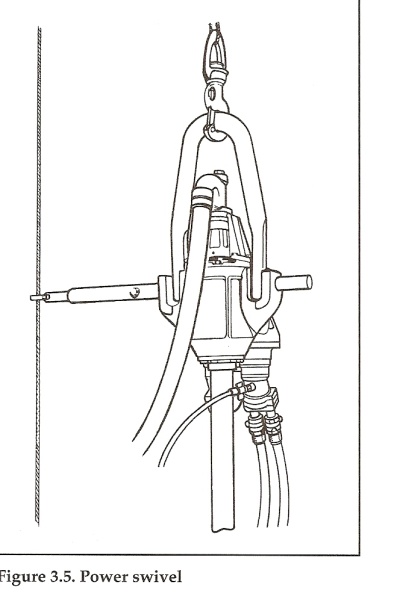 ___________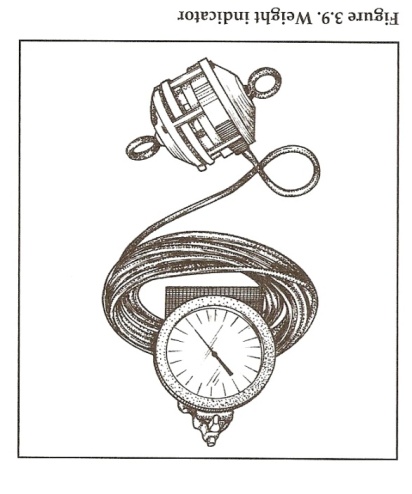 ___________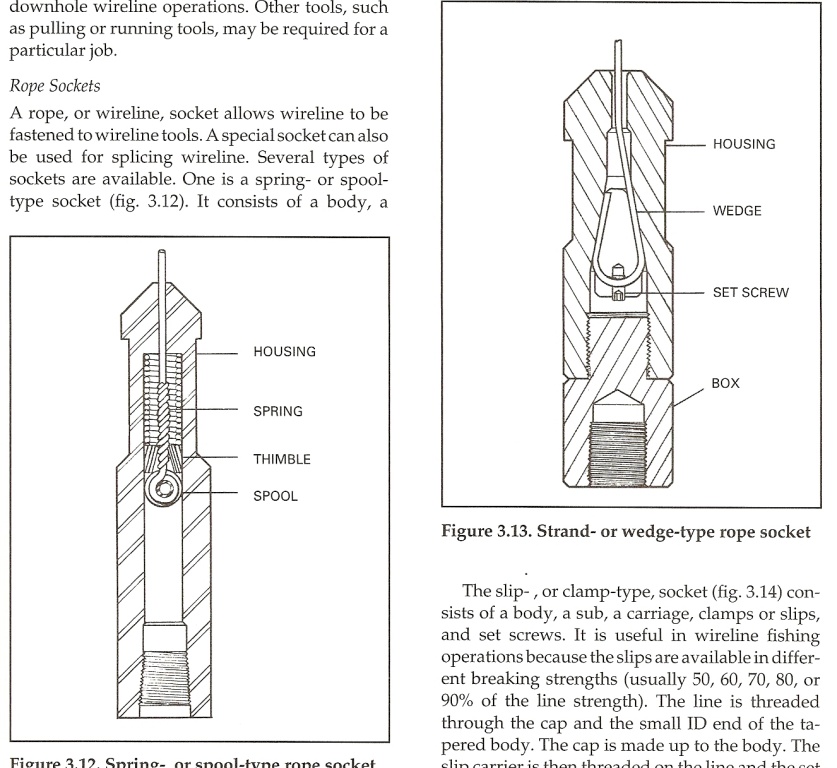  _____________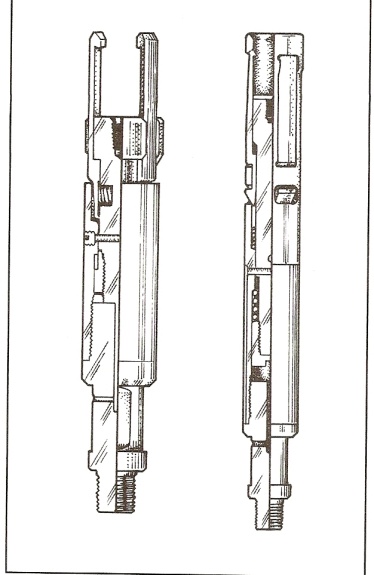 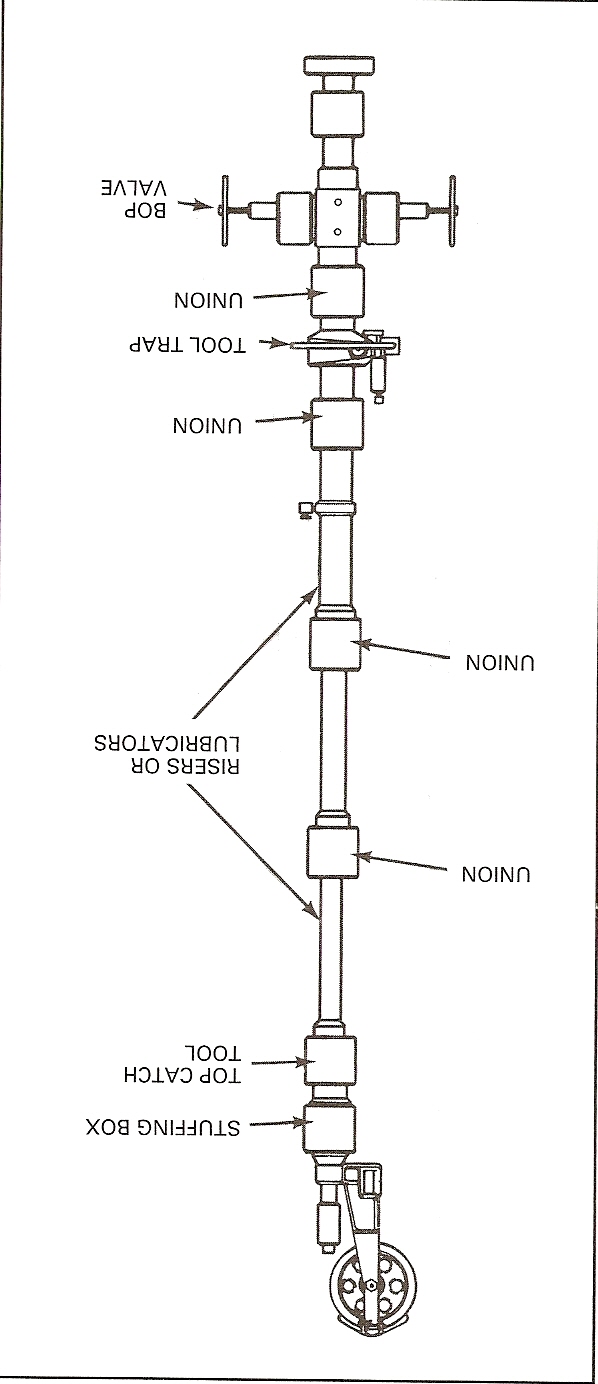  __________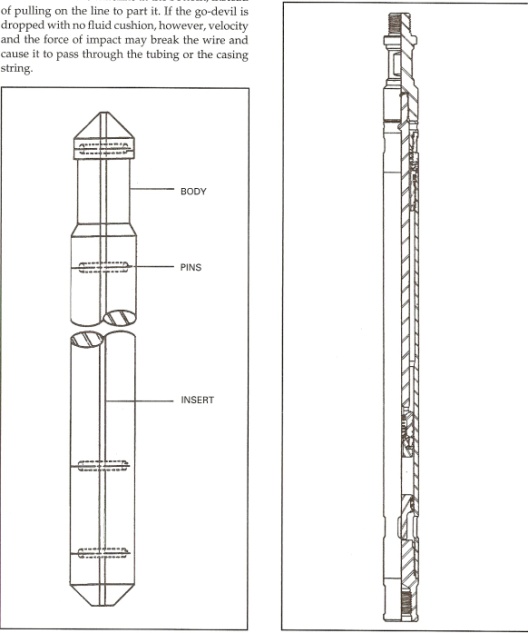 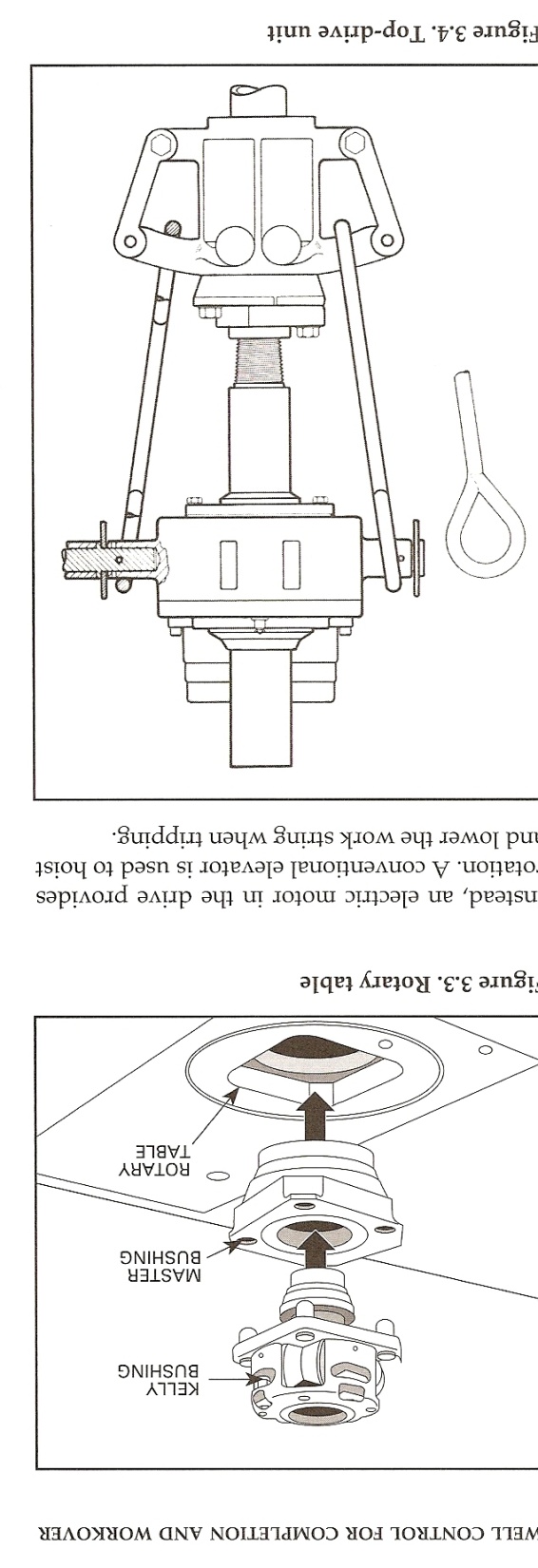  ______________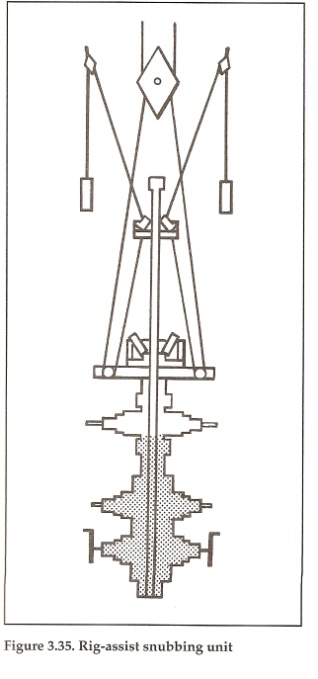 Extra Credit (5 points)Think about the wells that you have been assigned for this class and answer the following questions.What is the typical production rate for the 10 wells you have been assigned?  Just give me a ballpark average for the group.  Do not concern yourself with the exact value just give me a ballpark number based upon your observations of the past two weeks.  Please include the units. _________________.Approximately what fraction of your wells are using EFM instead of orifice plate meters? _______________What route number and wells have you been assigned?  Route _________; Wells ___________What is the most recent date for which data from the field is available?  ______________